Think back over your time in sixth form: when did you struggle to study effectively? Why?Reflect on what you think the key skills will be that you will need to develop for your university course. List them in order of priority.                                                                           20 POINTSWatch a university lecture related to your intended course. Practice making Cornell notes as you listen. Go through the lecture again to add to your notes.                          20 POINTS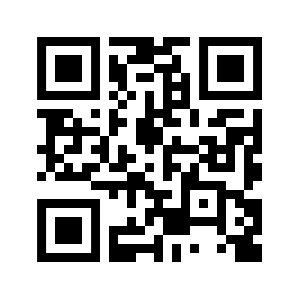 Understanding what referencing is, and when you need to do it, is essential. This activity will ensure you’re prepared.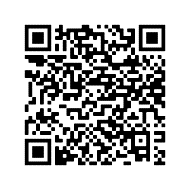 20 POINTSIt is very likely that you will be asked to do a presentation during your course; practise by working your way through this guided simulation.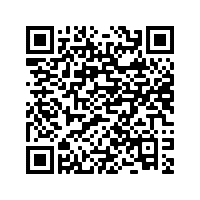                      20 POINTSPractise taking notes for a variety of purposes. Read these hints from the University of Leeds to support the activities that follow.                 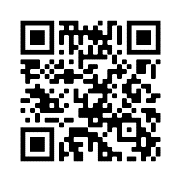 20 POINTSAll-important revision skills. Keep practising.  Going through this resource will help to remind you of key principles.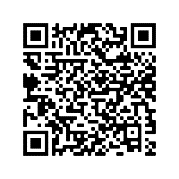                                                                     20 POINTSDo not let your punctuation and grammar let you down. You’ll not only lose marks; you’ll give a bad impression. Check out these activities.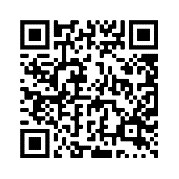 20 POINTSWatch this lecture about growth mindset. Note down what you need to work on in order to start university 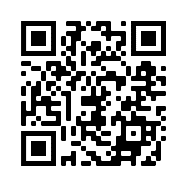 20 POINTSChoose three (or more) of these podcasts to listen to and take notes of your main learning points that you can focus on during the next few months.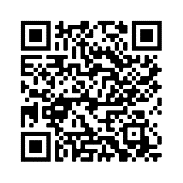 20 POINTSCheck out the modules that you’ll be doing in your first term at university. Choose one that you would particularly like to prepare for. You can use the activities in this project to support you. Many have details of books and resources you can access.20 POINTSLearn how to manage your time effectively. Try out the Pomodoro Technique on the activities you are going to do from this grid.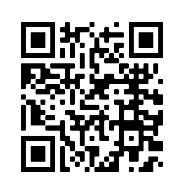 20 POINTSCritical thinking is a vital skill set at university, you will be introduced to new concepts and new ways of learning. Enrol on this free course that will ensure a flying start.       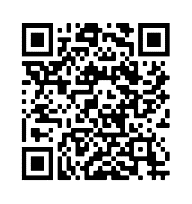 20 POINTSLearning how to proofread will be essential. Choose a piece of work that you have already done and use it to do the exercise in this guide.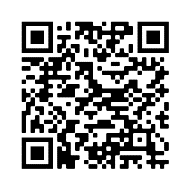                                20 POINTSYou might think that you know social media inside out. Look at these workshops and note down how each platform could support your studies.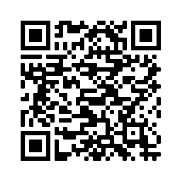                            20 POINTSGet digital savvy. Explore a range of apps, such as Cold Turkey, EndNote (free version) and Evernote, that will help you to focus on, and organise, your studies.20 POINTSDo you sometimes find yourself over-using a word, such as ‘therefore’? Have a look at Phrase Bank. Which will be the most useful for you?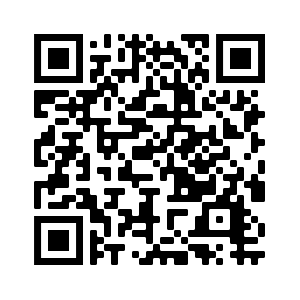 20 POINTSRead this article on how to make effective Cornell notes during lectures.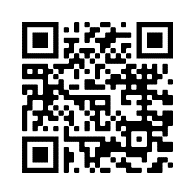 20 POINTSRead this summary and explain the difference between skimming and scanning. How will these skills be useful at university?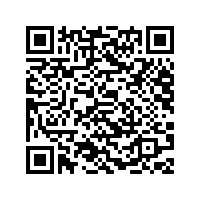 20 POINTSEssays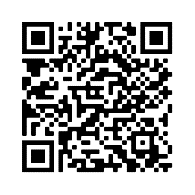 Listen to this presentation and remind yourself of the basics. All university courses are likely to include essays of some description.20 POINTSPractise your note taking, critical thinking and development of subject knowledge by choosing a MOOC appropriate to your course.                                                                    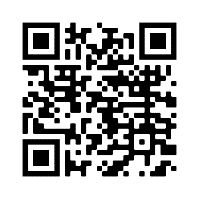                                   20 POINTS